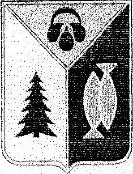 МУНИЦИПАЛЬНОЕ ОБРАЗОВАНИЕГОРОД ОКРУЖНОГО ЗНАЧЕНИЯ  НИЖНЕВАРТОВСКМУНИЦИПАЛЬНОЕ БЮДЖЕТНОЕ ОБЩЕОБРАЗОВАТЕЛЬНОЕ УЧРЕЖДЕНИЕ«СРЕДНЯЯ ШКОЛА № 19»628624, Российская Федерация, Тюменская область,				Телефон: 46-11-67Ханты-Мансийский автономный округ,					Тел./ факс: (3466) 43-34-51г. Нижневартовск, ул. Мира, 76-в                                                                                     Еmail: school19nv@mail.ru                                                                                                                                              Сайт http://school19-nv.ucoz.ru«02» сентября 2019                                                                                                        № 914ПРИКАЗОб утверждении списка помещений для работы с персональными даннымиВо исполнение требований Федерального закона от 27.07.2006 № 152 «О персональных данных», постановления Правительства Российской Федерации от 01.11.2012 года № 1119 «Об утверждении требований к защите персональных данных при их обработке в информационных системах персональных данных», постановления Правительства Российской Федерации от 15.09.2008 года № 687 «Об утверждении Положения об особенностях обработки персональных данных, осуществляемой без использования средств автоматизации», а также иных нормативных документов по защите информации,ПРИКАЗЫВАЮ:1. Утвердить список помещений для работы с персональными данными (Приложение № 1).2. Заместителю директора по АХР обеспечить помещения металлическими шкафами (хранилищами) для хранения материальных носителей персональных данных.3. Ознакомить с приказом сотрудников, ответственных за организацию режима в служебных помещениях под роспись.4. Контроль исполнения приказа возложить на заместителя директора А.В. Кулачок.           Директор                                                                                  Л.В. ЗайцеваОтв. исполнитель:зам. директораКулачок А.В.+79028556660С приказом ознакомлены:Приложение 1к приказу
МБОУ «СШ № 19» от 02. 09.2019г  №914Список помещений
для работы с персональными данными№ФИОДолжность Дата Подпись Кулачок А.В.Зам. директора по ИОПЗарипова Т.В.Главный бухгалтерБелавина Е.Г. ДелопроизводительКулачок Е.Л.Зам. директора по УВРАкентьев Р.С.Зам. директора по АХР№Номера кабинетовГде находится помещение(адрес, этаж)Ответственный за организацию режима в кабинете1212Нижневартовск, улица Мира, дом 76в, 2 этажБелавина Е.В.2204Нижневартовск, улица Мира, дом 76в, 2 этажКулачок Е.Л.3218Нижневартовск, улица Мира, дом 76в, 2 этажЗарипова Т.В.